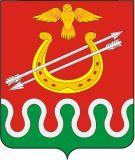 Администрация Боготольского районаКрасноярского краяПОСТАНОВЛЕНИЕг. Боготол«02» мая 2017 года									№ 188-пО внесении изменений в постановление администрации Боготольского района от 05.04.2017 № 134-п «Об утверждении Порядка расходования субсидии на частичное финансирование (возмещение) расходов на повышение размеров оплаты труда основного персонала муниципальных библиотек Боготольского района»В соответствии со статьей 6 Закона Красноярского края от 08.12.2016 № 2-195 «О краевом бюджете на 2017 год и плановый период 2018-2019 годов», постановлением правительства Красноярского края №107-п от 21.02.2017 «Об утверждении распределения и порядка предоставления в 2017 году субсидий бюджетам муниципальных образований Красноярского края на частичное финансирование (возмещение) расходов на повышение размеров оплаты труда основного персонала муниципальных библиотек и муниципальных музеев», руководствуясь Уставом Боготольского районаПОСТАНОВЛЯЮ:1. Внести в постановление администрации Боготольского района от 05.04.2017 № 134-п «Об утверждении Порядка расходования субсидии на частичное финансирование (возмещение) расходов на повышение размеров оплаты труда основного персонала муниципальных библиотек Боготольского района» следующие изменения:1.1. Пункт 5 Порядка изложить в следующей редакции: «Выплаты основному персоналу муниципальных библиотек устанавливаются ежемесячно или ежеквартально, по мере поступления средств из краевого бюджета, на основании приказа руководителя учреждения в виде выплат стимулирующего характера».2. Контроль над исполнением постановления возложить на заместителя главы района по финансово-экономическим вопросам Бакуневич Н.В.3. Постановление опубликовать в периодическом печатном издании «Официальный вестник Боготольского района» и разместить на официальном сайте Боготольского района в сети Интернет www.bogotol-r.ru.4. Постановление вступает в силу со дня его официального опубликования.Глава Боготольского района							А.В. Белов